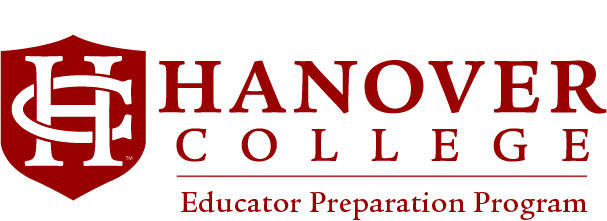 Advising for Social Studies: History Major with Dual Secondary Education Major
(Indiana Historical Perspectives Grades 5-12) 
Rev. 5.2020Optional Dual Certification in Special Education Available (5 units) *See Teaching Diverse Learners Program Advising SheetPlease refer to the academic catalog for complete details on graduation requirements.While the academic advisors and other personnel are available for assistance, the primary responsibility for taking appropriate and required courses to meet graduation requirements rests with the student.Compliance with REPA content and pedagogy established by the Indiana Department of Education, National Council of Social Studies (NCSS) and is required by the Educator Preparation Program’s policies, curricula, and course content regardless of the student’s admission date in the program.REVIEWED WITH THE HISTORY DEPARTMENT _____________DATE______________NOTES:Core Curriculum Requirement (CCRs)Units CourseFY Experience/FY Seminar 0.5LA-Literary and Artistic Perspectives #11LA-Literary and Artistic Perspectives #21HS-Historical and Social Perspectives 1ECO 161 required for EDU certificationHS-Historical and Social Perspectives 1HIS 171 required for EDU certificationPP- Philosophical Perspectives1RP-Religious Perspectives1SL-Algorithmic, Mathematical, Scientific1SM- Algorithmic, Mathematical, Scientific1SM- Algorithmic, Mathematical, Scientific1WL-World Languages and Cultures #11WL-World Languages and Cultures #2 (sequential)1AF-Health and Fitness (Applied) #10.25AF-Health and Fitness (Applied) #20.25Total CCR units12 Areas of Competency and Engagement (ACES)CourseW1-Writing 1W2-Writing1S-Speaking1CP-Cultural Perspectives1QL- Quantitative Reasoning15 Requirements for Licensing Certification with Dual Secondary Education Major Units Req. Course Semester EDU 221 Education and the American Culture 1 EDU 231 Education Law and Ethics 1 EDU 252 Professional Collaboration 1 EDU 255 Classroom Management & PBIS 1 EDU 226 Integrating Technologies in Instruction 1 EDU 312 Urban Teaching (EDU Admission Required)1EDU 314 Secondary Methods: Teaching Middle School 
(EDU Admission Required) 1 EDU 315 Secondary Methods: Teaching High School 
(EDU Admission Required) 1 EDU 338 Secondary Social Studies Methods (EDU Admission Required) 1 EDU 455 Student Teaching in Secondary Schools 
(EDU Admission Required) 4 EDU 461 Senior Seminar 1 EDU 499 Comprehensive Examination - Cognate Courses (Required) PSY 111 Basic Principles of Psychology 1 PSY 244 Childhood and Adolescence 1  Total16History Major RequirementsUnits Req.Course/SemesterHIS 215 1HIS 2161HIS 2171HIS 225 1HIS 231 1HIS 232 1HIS 264 (ADDITIONAL COURSE FOR EDU CERTIFICATION)1HIS 365 (ADDITIONAL COURSE FOR EDU CERTIFICATION)1HIS 367 (ADDITIONAL COURSE FOR EDU CERTIFICATION)1HIS 3711HIS 471 Senior Thesis1HIS 499 Comprehensive Examination11 Units